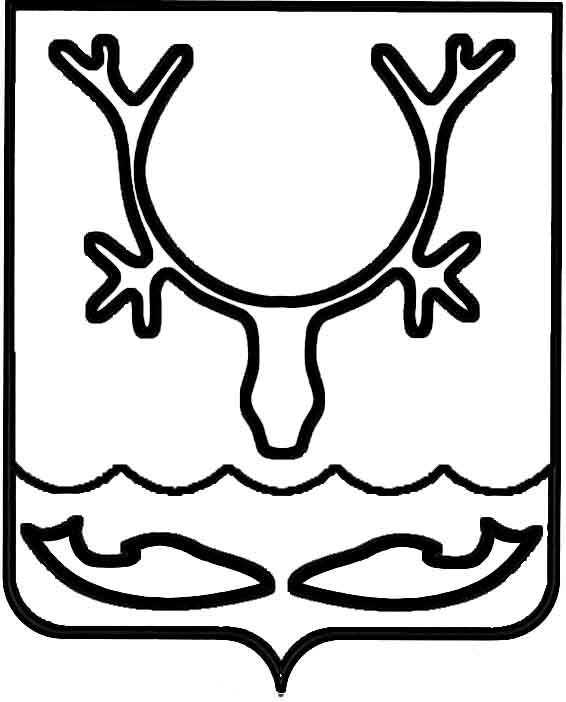 Администрация муниципального образования
"Городской округ "Город Нарьян-Мар"ПОСТАНОВЛЕНИЕО внесении изменений в Порядок определения условий оплаты труда руководителей, их заместителей, главных инженеров, главных бухгалтеров и главных экономистов муниципальных унитарных предприятий                МО "Городской округ "Город Нарьян-Мар", утвержденный постановлением Администрации муниципального образования "Городской округ "Город Нарьян-Мар" от 05.05.2017 № 538В целях обеспечения социальных гарантий работников муниципальных унитарных предприятий Администрация муниципального образования "Городской округ "Город Нарьян-Мар"П О С Т А Н О В Л Я Е Т:1. Внести в Порядок определения условий оплаты труда руководителей, 
их заместителей, главных инженеров, главных бухгалтеров и главных экономистов муниципальных унитарных предприятий МО "Городской округ "Город Нарьян-Мар", утвержденный постановлением Администрации МО "Городской округ "Город 
Нарьян-Мар" от 05.05.2017 № 538, (далее – Порядок) следующие изменения:1.1. В пункте 8 Порядка цифры "32 615" заменить цифрами "34 409".1.2. Пункт 11 Порядка дополнить абзацем следующего содержания: "Размер должностного оклада заместителя руководителя (главного инженера, главного бухгалтера, главного экономиста) в течение года может быть изменен руководителем по согласованию с главой города Нарьян-Мара с учетом положений абзаца 1 пункта 11 настоящего Порядка, исходя из сложности и ответственности возлагаемых должностных обязанностей на заместителя руководителя (главного инженера, главного бухгалтера, главного экономиста), в независимости от изменения оклада руководителя.".1.3. Пункт 13 Порядка изложить в следующей редакции: "13. Изменение размера должностного оклада руководителя в случае, указанном в подпункте 1 пункта 12 настоящего Порядка, может производиться не более одного раза в календарный год.Изменение размера должностного оклада руководителя в случае, указанном 
в подпункте 1 пункта 12 настоящего Порядка, производится на основании сведений, представленных руководителем в Управление экономики в срок до 30 января года, следующего за отчетным, по форме согласно Приложению 3 к настоящему Порядку.В случае если исходя из представленных руководителем сведений отсутствуют основания для изменения размера должностного оклада руководителя, изменение размера его должностного оклада производится в течение календарного года в срок, установленный пунктом 14 настоящего Порядка, на основании представления руководителя об изменении размера должностного оклада ввиду наступления случая, указанного в подпункте 1 пункта 12 настоящего Порядка, с приложением подтверждающих документов и информации, поступившей, содержащей сведения 
об изменении коэффициента сложности управления предприятием и (или) 
о соблюдении (несоблюдении) требования, предусмотренного пунктом 17 настоящего Порядка.".2. Настоящее постановление вступает в силу с 01.07.2023 и подлежит официальному опубликованию.16.05.2023№712Глава города Нарьян-Мара О.О. Белак